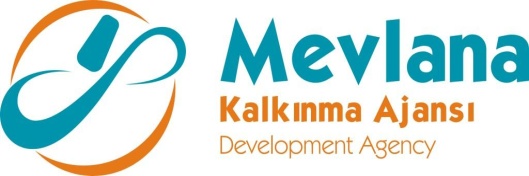 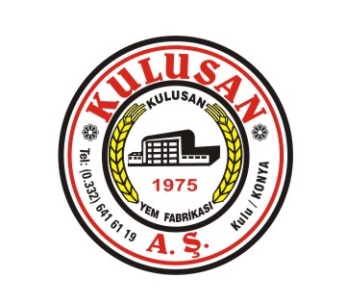 Mal Alımı İçin İhale İlanı	Kulusan Yem Gıda Hayvancılık Ürünleri Sanayi ve Ticaret Anonim Şirketi Mevlana Kalkınma Ajansı İktisadi İşletmelerde Rekabetçiliğin Geliştirilmesine Yönelik Mali Destek Programı Kapsamında sağlanan mali destek ile Konya İli Kulu İlçesinde “ BİRLİK BERABERLİK YENİ YATIRIMLARA ÖNDERLİK PROJESİ” kapsamında  1 Adet 6 Kat 4 Sıra Tam Otomatik Yemleme, Sulama, Gübre Temizleme, Yumurta Toplama Sistemlerine haiz Yumurta Tavuğu Kafesi1 Adet  20 Fan, 170 Soğutma Pedli Otomatik İklimlendirme Sistemi1 Adet İklimlendirme Sistemi Flap+ Taşıyıcı Konstrüksiyon+ Koruyucu Davulumbaz içinbir mal alımı ihalesi sonuçlandırmayı planlamaktadır. 	İhaleye katılım koşulları, isteklilerde aranacak teknik ve mali bilgileri de içeren ihale dosyası www.kulusan.com ve www.mevka.org.tr adreslerinden görülebilir. Karşıyaka Mahallesi Olof Palme Bulvarı No: 378 KULU-KONYA adresinden temin edilmelidir.	Teklif teslimi için son tarih ve saati : 05.10.2012 / 14:30’ dur	Gerekli ek bilgi ya da açıklamalar www.kulusan.com ve www.mevka.org.tr adresinde yayınlanacaktır.	Teklifler 05.10.2012 Tarihinde, saat 14:30’da Karşıyaka Mahallesi Olof Palme Bulvarı No:378 KULU-KONYA adresinde yapılacak oturumda açılacaktır.